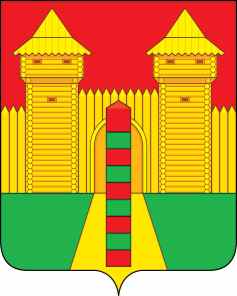 АДМИНИСТРАЦИЯ  МУНИЦИПАЛЬНОГО  ОБРАЗОВАНИЯ «ШУМЯЧСКИЙ   РАЙОН» СМОЛЕНСКОЙ  ОБЛАСТИПОСТАНОВЛЕНИЕот  14.12.2020г.  № 626          п. Шумячи         В соответствии с Земельным кодексом Российской Федерации, постановлением Правительства Российской Федерации от 03.12.2014 № 1300 «Об утверждении перечня видов объектов, размещение которых может осуществляться на землях или земельных участках, находящихся в государственной или муниципальной собственности, без предоставления земельных участков и установления сервитутов», на  основании заявления АО «Газпром газораспределение Смоленск» от 09.12.2020 № 25-5-6/153 в лице директора филиала АО «Газпром газораспределение Смоленск» в г. Рославль А. А. Иванченкова действующего по доверенности от  20.12.2019 № 395   Администрация муниципального образования «Шумячский район» Смоленской областиП О С Т А Н О В Л Я Е Т:                              1. Внести в постановление Администрации муниципального образования «Шумячский район» Смоленской области от 28.08.2020г. № 412 «Об использовании земельных участков без их предоставления и установления сервитута»  (далее – Постановление) изменения в части изменения координат границ и площади земельных участков:             1.1 В пункте 1 Постановления текст абзацев:       « - земельный участок площадью 39 кв.м. в границе земельного участка с  кадастровым кварталом  67:24:0190212, 67:24:0190214, отнесенный к категории земли населенных пунктов, находящийся на земле, государственная собственность на который не разграничена, расположенный по адресу (иное описание местоположения): Российская Федерация, Смоленская область, Шумячский район, п. Шумячи, ул. Высокая, д. 27, газопроводы и иные трубопроводы давлением до 1,2 Мпа, для размещения которых не требуется разрешение на строительство;- земельный участок площадью 54 кв.м. в границе земельного участка с кадастровым кварталом 67:24:0190116, отнесенный к категории земли населенных пунктов, находящийся на земле, государственная собственность на который не разграничена, расположенный по адресу (иное описание местоположения): Российская Федерация, Смоленская область, Шумячский район, п. Шумячи, ул. Сельхозтехника, д. 1, газопроводы и иные трубопроводы давлением до 1,2 Мпа, для размещения которых не требуется разрешение на строительство;» заменить текстом:      «- земельный участок площадью 35 кв.м. в границе земельного участка с  кадастровыми кварталами  67:24:0190212, 67:24:0190214, отнесенный к категории земли населенных пунктов, находящийся на земле, государственная собственность на который не разграничена, расположенный по адресу (иное описание местоположения): Российская Федерация, Смоленская область, Шумячский район, п. Шумячи, ул. Высокая, д. 27, газопроводы и иные трубопроводы давлением до 1,2 Мпа, для размещения которых не требуется разрешение на строительство;- земельный участок площадью 78 кв.м. в границе земельного участка с кадастровым кварталом 67:24:0190116, отнесенный к категории земли населенных пунктов, находящийся на земле, государственная собственность на который не разграничена, расположенный по адресу (иное описание местоположения): Российская Федерация, Смоленская область, Шумячский район, п. Шумячи, ул. Сельхозтехника, д. 1, газопроводы и иные трубопроводы давлением до 1,2 Мпа, для размещения которых не требуется разрешение на строительство;».1.2. В части изменения координат границ земельного участка:«- земельный участок площадью 30 кв.м. в границе земельного участка с кадастровым кварталом № 67:24:0190125, отнесенный к категории земли населенных пунктов, находящийся на земле, государственная собственность на который не разграничена, расположенный по адресу (иное описание местоположения): Российская Федерация, Смоленская область, п. Шумячи, ул. Ельнинская, в районе д.23, газопроводы и иные трубопроводы давлением до 1,2 Мпа, для размещения которых не требуется разрешение на строительство;».Глава муниципального образования «Шумячский район» Смоленской области	          А.Н. ВасильевО внесении изменений в постановление Администрации муниципального образования «Шумячский район» Смоленской области от 28.08.2020 г. № 412 